Document d’étape n° 6 : décisions marketing fondamentalesConsignes pour valider les compétences suivantesAppliquez le schéma ci-dessous à votre PFR en rappelant votre arbre de segmentation et complétez le tableau suivant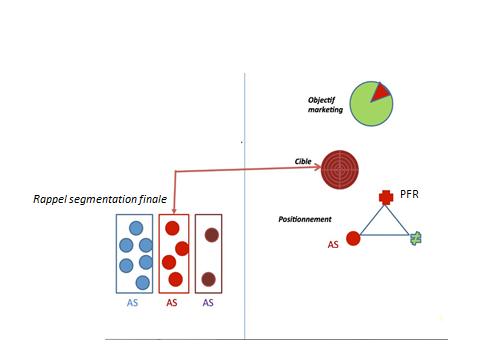 Nom et groupe :PFR :ValidéNon validéArgumenter le choix de la cibleQuantifier le marchéFixer l’objectif marketingArgumenter le choix de l’objectifPrésenter un triangle de positionnementChoisir et argumenter l’élément moteur du mixArgumentation du choix de la cibleQuantification du marché cibleArgumentation de la fixation de l’objectifArgumentation du choix de l’élément moteur du mix